Решение № 39 от 19 апреля 2016 г. О внесении изменений в решение Совета депутатов муниципального округа Головинский от 01 марта2016 № 24 «Об участии депутатов Совета депутатов муниципального округа Головинский в работе комиссий, осуществляющих открытие р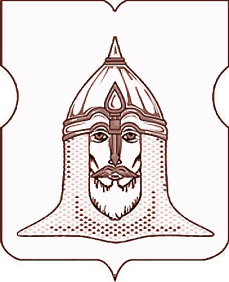 СОВЕТ ДЕПУТАТОВМУНИЦИПАЛЬНОГО ОКРУГА ГОЛОВИНСКИЙРЕШЕНИЕ19.04.2016 года № 39О внесении изменений в  решение Совета депутатов муниципального округа Головинский от 01 марта2016 № 24 «Об участии депутатов Совета депутатов муниципального округа Головинский в работе комиссий,осуществляющих открытие работ и приемку оказанных услуг и (или) выполненных работ по капитальному ремонту общего имущества в многоквартирных домах, проведение которого обеспечивает Фонд капитального ремонта многоквартирных домов города Москвы»В соответствии с пунктом 2 статьи 1 Закона города Москвы 
от 16 декабря 2015 года № 72 «О наделении органов местного самоуправления внутригородских муниципальных образований в городе Москве отдельными полномочиями города Москвы в сфере организации и проведения капитального ремонта общего имущества в многоквартирных домах в рамках реализации региональной программы капитального ремонта общего имущества в многоквартирных домах на территории города Москвы», постановлением Правительства Москвы от 25 февраля 2016 года № 57-ПП «Об утверждении Порядка реализации органами местного самоуправления внутригородских муниципальных образований в городе Москве отдельного полномочия города Москвы по участию в работе комиссий, осуществляющих открытие работ и приемку оказанных услуг и (или) выполненных работ по капитальному ремонту общего имущества в многоквартирных домах», на основании письма управы Головинского района города Москвы от  19.04.2016г. № 7-7-247/6, зарегистрированного администрацией муниципального округа Головинский 19.04.2016г. № 7-5-580/16Советом депутатов принято решение:1.      Внести изменения в решение Совета депутатов муниципального округа Головинский 01 марта 2016 № 24 «Об участии депутатов Совета депутатов муниципального округа Головинский в работе комиссий, осуществляющих открытие работ и приемку оказанных услуг и (или) выполненных работ по капитальному ремонту общего имущества в многоквартирных домах, проведение которого обеспечивает Фонд капитального ремонта многоквартирных домов города Москвы»1.1.           Приложение  к решению изложить в новой редакции согласно приложению, к данному решению;2.      Администрации муниципального округа Головинский:В течение 3 рабочих дней со дня принятия настоящего решения, направить заверенную копию настоящего решения:-        в Департамент капитального ремонта города Москвы;-        в Фонд капитального ремонта многоквартирных домов города Москвы;-         Департамент территориальных органов исполнительной власти города Москвы-        префектуру Северного административного округа города Москвы-        в управу Головинского района города Москвы;2.1.           Опубликовать настоящее решение в бюллетене «Московский муниципальный вестник» и разместить на официальном сайте органов местного самоуправления муниципального округа Головинский www.nashe-golovino.ru3. Настоящее решение вступает в силу со дня его принятия.4. Контроль исполнения настоящего решения возложить на главу муниципального округа Головинский Архипцову Н.В. и председателя комиссии по благоустройству, реконструкции, землепользованию и охране окружающей среды - депутата      Борисову Е.Г.Главамуниципального округа Головинский                                          Н.В. АрхипцоваПриложениек решению Совета депутатов муниципального округа Головинскийот 1 марта 2016 года № 24Приложениек решению Совета депутатовмуниципального округа Головинскийот 19 апреля 2016 года № 39Депутаты Совета депутатов муниципального округа Головинский, уполномоченные для участия в работе комиссий, осуществляющих открытие работ и приемку оказанных услуг и (или) выполненных работ по капитальному ремонту общего имущества в многоквартирных домах, проведение которого обеспечивает Фонд капитального ремонта многоквартирных домов города МосквыМногоквартирные дома, в которых запланированы работы по капитальному ремонту инженерных систем и конструктивных элементовМногоквартирные дома, в которых запланированы работы по замене лифтов№ п/пАдрес многоквартирного домаМногомандатный избирательный округ (№)Ф.И.О. депутата(основной состав)Ф.И.О. депутата(резервный состав)Автомоторная ул. 3 корп.21Есин И.В.Архипцова Н.В.Автомоторная ул. 61Архипцова Н.В.Борисова  Е.Г.Лихачевский 1-й пер., д.4, к.21Архипцова Н.В.Есин И.В.Лихачевский 2-й пер., д.41Есин И.В.Архипцова Н.В.Лихоборская наб., д.2, к.21Борисова Е.Г.Мемухина В.Г.Михалковская ул.,д.441Архипцова Н.В.Есин И.В.Онежская ул. д.1/21Архипцова Н.В.Борисова Е.Г.Онежская ул. д.12, к.11Борисова Е.Г.Архипцова Н.В.Онежская ул. д. 9/4, к.А1Мемухина В.Г.Мальцева Т.В.Онежская ул. д. 9/4, к.Б1Борисова Е.Г.Есин И.В.Сенежская ул., д.41Архипцова Н.В.Борисова Е.Г.Солнечногорская ул. д.121Мальцева Т.В.Архипцова Н.В.Солнечногорская ул. д.131Архипцова Н.В.Мальцева Т.В.Солнечногорская ул. д.23, к.21Мальцева Т.В.Мемухина В.Г.Солнечногорская ул. д.81Мальцева Т.В.Борисова Е.Г.Фестивальная ул., д.381Архипцова Н.В.Есин И.В.Фестивальная ул., д.401Борисова Е.Г.Мемухина В.Г.Фестивальная ул., д.441Мемухина В.Г.Есин И.В.Фестивальная ул., д.46, к.11Мемухина В.Г.Есин И.В.Флотская ул. д. 371Есин И.В.Борисова Е.Г.Флотская ул. д. 901Мальцева Т.В.Борисова Е.Г.Флотская ул. д. 941Есин И.В.Мемухина В.Г.Флотская ул. д. 961Архипцова Н.В.Мемухина В.Г.Авангардная ул. 6, к.12Курохтина Н.В.Вяльченкова Н.В.Авангардная ул.6, к.32Виноградов В.Е.Галкина И.А.Конаковский пр-д, д.132Спец счет. - исключенСпец счет. - исключенКонаковский пр-д, д.2/52Галкина И.А.Бахарева Е.А.Конаковский пр-д, д.32Бахарева Е.А.Курохтина Н.В.Конаковский пр-д, д.6, к.12Виноградов В.Е.Курохтина Н.В.Конаковский пр-д, д.6, к.22Курохтина Н.ВВиноградов В.Е.Кронштадтский б-р, д.17, к.32Галкина И.А.Бахарева Е.А.Кронштадтский б-р, д.252Бахарева Е.А.Галкина И.АКронштадтский б-р, д.312Галкина И.АКурохтина Н.В.Кронштадтский б-р, д.362Галкина И.АКурохтина Н.В.Пулковская ул., д.112Курохтина Н.ВВиноградов В.Е.Пулковская ул., д.15, к.12Сердцев А.И.Бахарева Е.А.Смольная ул., д.152Бахарева Е.А.Виноградов В.Е.Авангардная ул. 22/32, к.23Венкова М.А.Сердцев А.ИКронштадтский б-р, д.35А3Зуев Д.В.Вяльченкова Н.В.Лавочкина ул., д.123Вяльченкова Н.В.Сердцев А.И.Лавочкина ул., д.6, к.23Сердцев А.И.Зуев Д.В.Онежская ул., д.273Зуев Д.В.Сердцев А.И.№ п/пАдрес многоквартирного домаМногомандатный избирательный округ (№)Ф.И.О. депутата(основной состав)Ф.И.О. депутата(резервный состав)1Онежская ул., д.201Есин И.В.Архипцова Н.В.Онежская ул., д.221Архипцова Н.В.Мальцева Т.В.Фестивальная ул.46, к.21Мемухина В.Г.Борисова Е.Г.Фестивальная ул.46, к.31Борисова Е.Г.Архипцова Н.В.Флотская ул., д.741Архипцова Н.В.Есин И.В.Флотская ул., д.761Мальцева Т.В.Борисова Е.Г.Конаковский пр-д, д.4, к.22Курохтина Н.В.Виноградов В.Е.8.Флотская ул. д.34, к.33Зуев Д.В.Сердцев А.И.